Электролиз и кулонометрия.Электролизом называют химическое разложение вещества под действием электрического тока. На катоде (отрицательно заряженном электроде) происходит восстановление:а на аноде (положительно заряженном электроде) окисление:	При электролизе растворов сульфатов, фосфатов и некоторых других солей на аноде происходит окисление не SO22-- или PO43--, а ОН- - ионов:поскольку ОН- легче отдаёт свои электроны, чем SO42- или PO43-, даже в кислом растворе. На аноде может происходить окисление не только анионов, но и катионов. Например, ионы  Pb2+ образуют диоксид:Основные законы электролиза. Основные законы электролиза установлены Фарадеем.	Эти законы выражаются формулойгде m – масса вещества, выделившегося при электролизе; Q – количество электричества; 96 485 – число Фарадея, равное количеству электричества, которое требуется для выделения молярной массы эквивалента вещества; I – сила тока; t – время электролиза.	Важной характеристикой процесса электролиза является выход по току, равный отношению количества выделившегося вещества к тому количеству вещества, которое должно было выделиться по закону Фарадея, т. е. в соответствии с уравнением (5.5).Кулонометрия и кулонометрическое титрование. Принцип и теоретические основы кулонометрии были известны давно, однако широкое применение в аналитических методах она нашла лишь с конца 40-х годов.	Различают два основных метода кулонометрических определений: прямую кулонометрию и кулонометрическое титрование. В методах прямой кулонометрии анализируемое вещество непосредственно подвергается электрохимическому превращению в кулонометрической ячейке и по измерению количества электричества определяют количество вещества эквивалента.В методе кулонометрического титрования определяемое вещество реагирует с титрантом, который получается в кулонометрической ячейке при электролизе специально подобранного раствора.	В методе кулонометрического титрования используют установку с постоянной силой тока. Так как титрант генерируется в количестве, точно эквивалентном содержанию анализируемого вещества, то по количеству электричества, израсходованного на генерацию титранта можно рассчитать содержание определяемого вещества. Блок-схема установки для кулонометрического титрования приведена на рис. 5.7. Пульт-переключатель 4 питается током  стабилизированного напряжения от аккумуляторной батареи 1 через сопротивление 2 и амперметр 3. Постоянство силы тока в генераторной цепи 7 контролируется потенциометром 6 по падению напряжения на стандартном сопротивлении. Пуск секундометра 5 и включение генераторной цепи 7 производится через пульт одновременно (8 и 8/ – генераторные электроды). Конец реакции фиксируется с помощью индикаторных электродов 9 измерительного потенциометра 10. Титрант генерируется в результате электролиза на электроде 8 (рабочий генераторный электрод). Вторым электродом схемы генерации является так называемый вспомогательный электрод 8 /. Его обычно изолируют от раствора анализируемого вещества, помещая в трубку с дном из пористого стекла, так как продукт реакции на вспомогательном электроде нередко мешает кулонометрическому определению. Индикаторными электродами могут быть два платиновых электрода, если для индикации применяется амперометрический метод, или платиновый и каломельный, если используется потенциометрическая индикация, и т. д. Может быть использован также спектрофотометрический или какой-либо другой способ определения точки эквивалентности.	Кулонометрическое титрование имеет некоторые преимущества перед обычными титриметрическими методами. Наиболее существенным достоинством кулонометрического титрования является то, что рабочий раствор в этом методе не готовят и не стандартизируют: титрант генерируется электрохимически непосредственно в присутствии анализируемого вещества и в количестве необходимым только для данного титрования.	Эквивалентная и удельная электропроводность. Перенос электричества в проводниках первого рода – металлах – осуществляется движением электронов по проводнику в направлении от отрицательного полюса источника тока к положительному. В проводниках второго рода – растворах электролитов – перенос электричества осуществляется движением ионов.	Закон  Ома остаётся справедливым и для растворов электролитов:где Е – разность потенциалов между электродами, В; I – сила тока, А; R – сопротивление, Ом; ρ – удельное сопротивление Ом ∙ см; l – расстояние между электродами, см; S – сечение (площадь поверхности), см.Величина а = 1/ρ, обратная удельному сопротивлению электролита, называется удельной электрической проводимостью.	Кондуктометрия. Прямая кондуктометрия. Методы прямой кондуктометрии основаны на том, что в области разбавленных и умеренно концентрированных растворов электрическая проводимость растёт с увеличением концентрации электролита. Данные по электрической проводимости растворов применяют также для определения растворимости малорастворимых соединений. Кондуктометрические измерения широко используются для определения констант равновесия.Кондуктометрическое титрование. Виды кривых титрования. В методах кондуктометрического титрования измеряют электрическую проводимость раствора после добавления небольших определённых порций титранта и находят точку эквивалентности графическим методом в координатах а – V титранта.	Типичные кривые кондуктометрического титрования для реакций комплексообразования приведены на рис. 5.8 и 5.9.	Прямое измерение электрической проводимости является наиболее эффективным методом контроля качества дистиллированной воды в лабораториях, технической воды в тонких химических и фармацевтических производствах. Методы прямой кондуктометрии используются для контроля качества молока, различных напитков и пищевых продуктов.	Кондуктометрическое титрование используется для определения сильных кислот и сильных оснований с высокой точностью (до 10-4 моль / л). Кривые кондуктометрического титрования ряда органических кислот (янтарной, адипиновой) имеют очень ярко выраженный излом при титровании слабым основанием.	Оба метода широко применяются для определения различных смесей.    Fe3+ + e- = Fe2+Cu2+ + 2e- = Cu (к),2Cl- – 2e- = Cl2 (г)02ОН- – 2е- = 1/2O2 + H2O,Pb2+ + 2H2O = PbO2 + 4H+ + 2e-Масса вещества, выделившаяся при электролизе, пропорциональна количеству электричества, прошедшего через раствор.При прохождении через раствор одного и того же количества электричества на электродах выделяется одно и то же количество вещества эквивалента. ,(5.5)В кулонометрических методах определяют количество электричества, которое расходуется в ходе электрохимической реакции.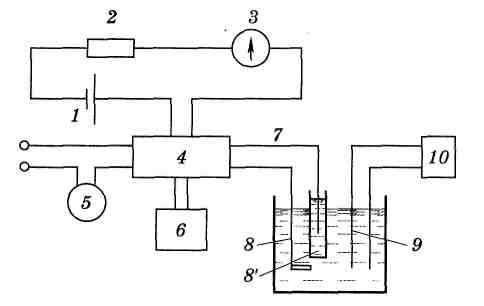 Рис. 5.7. Блок-схема для кулонометрического титрованияЭлектрической проводимостью называют способность вещества проводить электрический ток под действием внешнего электрического поля. Её единицей измерения является сименс (См).,Удельная электрическая проводимость равна электрической проводимости 1 см3 раствора, находящегося между параллельными электродами площадью 1 см2 при расстоянии между ними 1 см, или, другими словами, - это электрическая проводимость столба раствора длиной 1 см и площадью поперечного сечения 1 см2. Её единицей измерения является сименс на см -  См/см.Эквивалентной электрической проводимостью называют проводимость раствора, содержащего 1 моль эквивалента вещества и находящегося между двумя параллельными электродами, расстояние между которыми 1 см. Её единицей измерения является См · см2/(моль экв).Рис. 5.8. Кривая кондуктометрического титрования Fe3+ раствором ЭДТАРис. 5.9. Кривая кондуктометрического титрования Са2+ раствором ЭДТА в буферном растворе (рН ~ 10) 